16.10How many of these you can remember? Test yourself at home. Hint – do the easy ones first!Miss Axon’s group, please keep learning your words.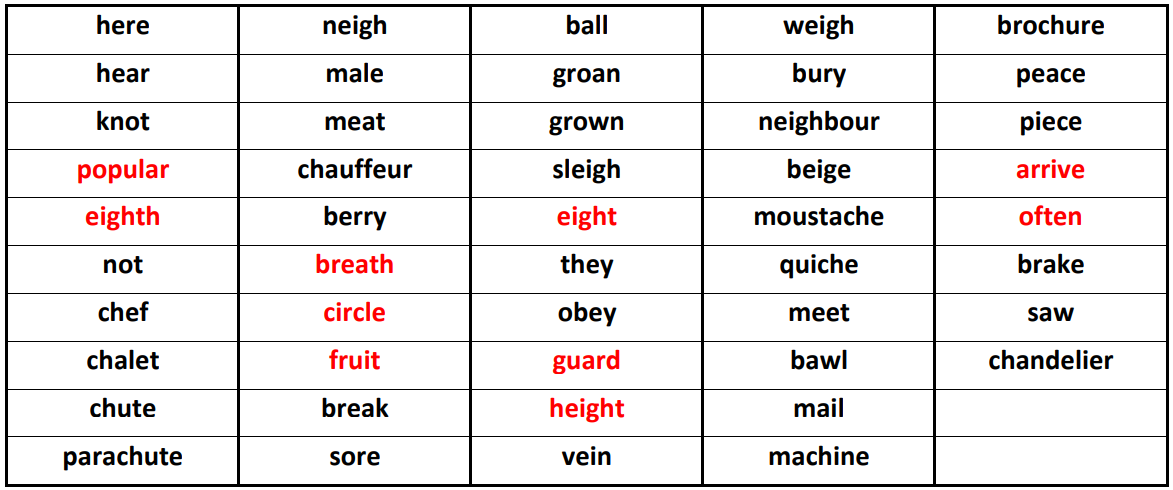 